Приложение № 1 Информационно-аналитическая справка о мониторинге наркообстановки на территории Краснодарского края за 2020 годПо состоянию на 01 января 2021 года в Краснодарском крае зарегистрировано 28 717 потребителей психоактивных веществ, что на 2 507 случаев заболеваний меньше аналогичного периода прошлого года           (2019г. – 31 224).Рисунок. Структура потребляемых психоактивных веществ среди зарегистрированных больных наркологическими расстройствами по состоянию на 01.01.2021г. (%)Большинство из зарегистрированных, составляют больные алкоголизмом, алкогольными психозами и лица, употребляющие алкоголь с вредными последствиями. На их долю приходится 73,3% (21 023 человек) от общего числа зарегистрированных больных.На больных наркоманией и лиц, употребляющих наркотики, приходится 26,3% (7 580 человек), токсикоманией и лиц, употребляющих ненаркотические психоактивные вещества – 0,4% (115 человек).В сравнении с аналогичным периодом прошлого года число зарегистрированных потребителей наркотиков снизилось на 518 человек или на 6,4% (2019 г. – 8 098 человек).Показатель общей заболеваемости наркоманией составляет 51,6 на 100 тысяч населения (2 922 больных), в сравнении с аналогичным периодом прошлого года снижение составило 6,9% (2019 г. – 55,4 на 100 тысяч населения или 3 116 больных).Распространенность эпизодического потребления наркотиков составляет 82,3 на 100 тысяч населения (4 658 человек), снижение в сравнении с аналогичным периодом прошлого года составило 7,1% (2019 г. – 88,6 на 100 тысяч населения или 4 982 человека).В 2020 году впервые в жизни за наркологической помощью по поводу наркомании обратились 145 человек. Показатель первичной заболеваемости наркоманией составляет 2,6 на 100 тысяч населения. В сравнении с 2019 годом снижение показателя составило 3,7% (2,7 на 100 тысяч населения или 154 больных). Рисунок. Динамика показателей первичной заболеваемости наркоманией по Краснодарскому краю в сравнении с ЮФО и РФ (на 100 тыс. населения)В 2020 году наиболее высокие показатели первичной заболеваемости наркоманией в расчете на 100 тысяч населения, превышающие среднекраевой показатель (2,6 на 100 тысяч населения), отмечены в 5 муниципальных образованиях. Это Красноармейский (4,8), Новокубанский (4,6), Отрадненский (4,7), Усть-Лабинский (4,7) районы, г.Сочи (6,8).По итогам 2020 года остаются высокими показатели общей заболеваемости наркоманией в городах Краснодаре (75,8 на 100 тысяч населения) и Сочи (78,0), Ленинградском (72,7) и Кущевском (73,0) районах.Остается актуальным употребление фармацевтических препаратов, оказывающих одурманивающее действие. Наиболее часто наркопотребители используют баклофен, габапентин, прегабалин и фенобарбитал.Токсикологическая значимость этих веществ связана с их высокой фармакологической активностью и биодоступностью, поэтому их моноприменение, а тем более применение в совокупности с различными наркотическими средствами и психотропными веществами, значительно увеличивает тяжесть состояния потребителя. Результаты исследований биологического материала, поступившего на исследование в химико-токсикологическую лабораторию ГБУЗ «Наркологический диспансер» министерства здравоохранения Краснодарского края из медицинских организаций показывает рост количества образцов, в которых идентифицирован прегабалин (в концентрациях, значительно превышающих терапевтические).В 2015 году прегабалин был обнаружен в 52 образцах биоматериала (в 2016 году – в 87 образцах, 2017 год – 289, 2018 год – 677) в 2019 году -  в 789 образцах, рост составил 517%. За 2020 год прегабалин выявлен в 802 образцах.В 2019 году (в сравнении с 2015 годом) выявление баклофена выросло на 70% (с 103 случаев в 2015 году, до 176 в 2019 году). В 2020 году баклофен идентифицирован в 154 образцах биоматериала.С 2019 года отдельно выделена идентификация габапентина, не включенного в список лекарственных средств, подлежащих предметно-количественному учету. По итогам 2019 года препарат выявлен в 223 исследованиях. В 2020 году - в 342 образцах. Анализ результатов токсикологического мониторинга габапентина показывает злоупотребление им как самостоятельным средством, так и применяемым в совокупности с наркотическими веществами.Проблемы немедицинского потребления лекарственных препаратов требуют постоянного контроля как со стороны краевых ведомств, так и муниципальных антинаркотических комиссий.В 2020 году на 17,8% (14 417 человек) снизилось число лиц, доставленных в кабинеты медицинского освидетельствования на состояние опьянения (2019 год – 80 886 человек).По результатам медицинского освидетельствования в 2020 году на 28,2% снизилось число лиц, находящихся в алкогольном опьянении (с 39 809 человек в 2019 году, до 28 585 в 2020 году), на 14,7% снизилось число лиц, находящихся в неалкогольном опьянении (с 5 110 в 2019 году, до 4 358 человек в 2020 году).По данным на 01.01.2021 года в Краснодарском крае на наркологическом учете зарегистрировано 212 несовершеннолетних (2019г. – 250 человек).Количество несовершеннолетних, зарегистрированных под наблюдением врачей психиатров-наркологов в Краснодарском крае Структура потребления психоактивных веществ несовершеннолетними представлена следующим образом:Рисунок.  Структура потребляемых психоактивных веществ несовершеннолетними на 01.01.2021 годаНесовершеннолетние с алкогольными психозами, алкоголизмом, наркоманией и токсикоманией за 2020 год не зарегистрированы.За 2020 год впервые взято под наблюдение 35 несовершеннолетних потребителей наркотических веществ.Из них: в г. Краснодар – 20 человек, по 2 несовершеннолетнего – в г. Анапа, Апшеронском и Мостовском районах, по 1 - гг. Геленджик, Горячий Ключ, Новороссийск, Абинском, Белореченском, Лабинском, Тимашевском, Тихорецком, Туапсинском районах.В 2020 году, в сравнении с 2019 годом, среди несовершеннолетних на 30,0% снизилось количество впервые выявленных потребителей наркотических веществ (с 50 до 35 человек).Социальный состав детей и подростков, употребляющих психо-активные вещества из числа состоящих под наблюдением врача психиатра-нарколога, представлен следующим образом: обучающиеся общеобразовательных организаций – 57%, обучающиеся профессиональных образовательных организаций – 32%, обучающиеся в образовательных организациях высшего образования – 2%, неорганизованные подростки – 9%. Из числа несовершеннолетних, впервые взятых под наблюдение наркологов, основная доля подростков была выявлена медицинскими организациями, в том числе не наркологического профиля – 55,8%. Впервые взяты под наблюдение после проведенного медицинского освидетельствования на состояние опьянения 23,4% несовершеннолетних. Из общего числа несовершеннолетних, взятых на диспансерное наблюдение, 11,7% были направлены сотрудниками подразделений полиции по делам несовершеннолетних в наркологические кабинеты. Взяты на диспансерное наблюдение врача психиатра-нарколога по самообращению – 9,1% несовершеннолетних. Таким образом, 91% несовершеннолетних были выявлены и взяты под наблюдение специалистов наркологической службы благодаря взаимодействию всех служб профилактики.За 12 месяцев 2020 года, как и в прошлые годы, активно проводилась работа с несовершеннолетними «группы риска». В эту группу условно отнесены дети, попавшие в поле зрения специалистов наркологической службы, замеченные в употреблении психоактивных веществ, которым по результатам обследования диагноз наркологического заболевания не установлен, либо несовершеннолетние, которые еще не обратились в наркологический кабинет с целью обследования и вынесения медицинского заключения о состоянии наркологического здоровья.По итогам 2020 года число несовершеннолетних «группы риска» составило 808 человек (2019 год – 992 человека). Число несовершеннолетних, впервые взятых в «группу риска» в 2020 году составило - 1135 человек (2019 год – 1484 человека). Количество острых отравлений наркотическими средствами и психотропными веществами, зафиксированное в 2020 году медицинскими учреждениями составило– 407 (2019 год – 425) случаев жителей края.Наибольшее количество таких случаев зафиксировано в городах Краснодаре (185), Новороссийске (31), Сочи (131), Армавире (24).Количество случаев смертельных отравлений наркотическими средствами и психотропными веществами, по данным министерства здравоохранения среди населения составляет 136 случаев.Наибольшее количество случаев зарегистрировано в городах Краснодар (25), Сочи (33), Анапа (16), Новороссийск (15), Армавир (11).В течение 2020 года уделено особое внимание проблеме табакокурения. По мнению специалистов системы профилактике курение вызывает развитие зависимости и возможно провоцирует в будущем потребление НСиПВ.Управлением Роспотребнадзора по Краснодарскому краю осуществляется контроль за исполнением требований Федерального закона от 23.02.2013 № 15-ФЗ «Об охране здоровья граждан от воздействия окружающего табачного дыма и последствий потребления табака или потребления никотинсодержащей продукции». За истекший период 2020 года Управлением проведены контрольно-надзорные мероприятия в отношении 314 объектов, занимающихся оборотом табачной и никотинсодержащей продукцией.За несоблюдение требований к знаку о запрете курения, к выделению и оснащению специальных мест для курения табака либо неисполнение обязанностей по контролю за соблюдением норм законодательства в сфере охраны здоровья граждан от воздействия окружающего табачного дыма и последствий потребления табака к возбуждено 44 дела об административных правонарушениях (ст.6.25 КоАП РФ).За нарушение установленного федеральным законом запрета курения табака на отдельных территориях, в помещениях и на объектах к административной ответственности привлечено 14 лиц (ст.6.24 КоАП РФ).В 2020 году Управлением составлено 312 протоколов об АПН, вынесено постановлений о назначении штрафа на сумму более 1,5 млн.рублей.Для решения вопроса о конфискации табачной продукции в судебные органы было направлено 12 материалов, по которым было принято решение о конфискации 4575 пачек табачной продукции. Управлением Роспотребнадзора по Краснодарскому краю осуществляется контроль за несоблюдение ограничений и нарушение запретов в сфере торговли табачной продукцией и табачными изделиями. Информация о реализации табачной продукции и табачных изделий в 100 м зоне вблизи общеобразовательных учреждений Краснодарского края поступала из муниципальных образований г. Краснодар, г. Анапа, г. Армавир, Белореченский район, г. Горячий Ключ, г. Геленджик, г. Ейск, Северский район. Всего получено 15 информаций о 79 объектах.В ходе проведения предварительных проверок, установлено, что факты реализации табачной продукции подтвердились в 26 объектах торговли.В рамках недопущения реализации табачной продукции и табачных изделий в 100м зоне вблизи общеобразовательных учреждений Краснодарского края во втором полугодии Управлением и его территориальными отделами проведено 26 мероприятий по контролю.За несоблюдение ограничений и нарушение запретов в сфере торговли табачной продукцией и табачными изделиями к административной ответственности привлечено 126 лиц, в том числе 26 по фактам нарушения запрета реализации табачных изделий на расстоянии менее чем сто метров по прямой линии без учета искусственных и естественных преград от ближайшей точки, граничащей с территорией, предназначенной для оказания образовательных услуг.Возбуждено 126 дел об административных правонарушениях в соответствии с ч. 1 ст. 14.53 КоАП РФ на сумму более 650 тыс. рублей.Также Управлением осуществляется контроль за исполнением хозяйствующими субъектами постановления Правительства Российской Федерации от 28.02.2019 №224 «Об утверждении Правил маркировки табачной продукции средствами идентификации и особенностях внедрения государственной информационной системы мониторинга за оборотом товаров, подлежащих обязательной маркировке средствами идентификации, в отношении табачной продукции».Проведено 52 мероприятия по контролю. В ходе проверок выявлено 1320 пачек табачной продукции без маркировки, в том числе без средств идентификации. По результатам проверок составлено 26 протоколов об АПН на сумму 493 000 рублей. Решениями Арбитражного суда Краснодарского края вся продукция конфискована.Мероприятия по надзору за соблюдением действующего законодательства на потребительском рынке Краснодарского края продолжаются.Основным мероприятием, направленным на раннее выявление незаконного потребления наркотических веществ, является ежегодное социально-психологическое тестирование и проведение медицинских осмотров. В 2019 – 2020 учебном году министерством в плановом порядке организовано и проведено социально – психологическое тестирование (далее – тестирование) обучающихся.В преддверии тестирования министерством была организована информационно-разъяснительная работа с педагогами, обучающимися и их родителями (законными представителями), а также осуществлен сбор информированных согласий для участия в нем. Проведенная работа позволила обеспечить 100 % охват обучающихся подлежащих тестированию.Тестирование обучающихся проводилось в онлайн режиме в компьютерных классах образовательных организаций. При соблюдении основных принципов проведения тестирования: добровольность                                    и анонимность. Всего в тестировании приняло участие 330 657 человек (в 2018 – 2019 учебном году – 282 685) (+14,5%) обучающихся образовательных организаций. Профилактические медицинские осмотры обучающихся проводятся в соответствии с приказом Министерства здравоохранения Российской Федерации от 06.10.2014 г. № 581н «О Порядке проведения профилактических медицинских осмотров обучающихся в общеобразовательных организациях                       и профессиональных образовательных организациях, а также образовательных организациях высшего образования в целях раннего выявления незаконного потребления наркотических средств и психотропных веществ» (далее – Порядок). Согласно Порядку медосмотры проводятся врачами психиатрами-наркологами в медицинских организациях, имеющих лицензии на осуществление медицинской деятельности, предусматривающей выполнение работ (услуг) по «психиатрии-наркологии» и «лабораторной диагностике». При этом предварительные химико-токсикологические исследования проводились с использованием методов, исключающих визуальную оценку результатов.Отбор контингента обучающихся, подлежащих профилактическим медицинским осмотрам, министерством здравоохранения Краснодарского края осуществлялся на основании результатов социально-психологического тестирования обучающихся, предоставленных министерством.На основании результатов социально-психологического тестирования министерством здравоохранения Краснодарского края были составлены списки образовательных организаций с высоким и средним коэффициентом риска (от 34% до 100%) употребления психоактивных веществ для участия в профилактических медосмотрах.Профилактические медицинские осмотры в образовательных организациях Краснодарского края проводились согласно плану-графику, утвержденному приказом министерства здравоохранения Краснодарского края от 13.12.2019 № 7272 «Об утверждении плана-графика проведения профилактических медицинских осмотров обучающихся в общеобразовательных организациях и профессиональных образовательных организациях, а также образовательных организациях высшего образования в целях раннего выявления незаконного потребления наркотических средств и психотропных веществ в Краснодарском крае в 2019 – 2020 учебном году».Профилактические медицинские осмотры прошли 25 011 (2018 – 2019 учебный год – 28 293) обучающихся, в том числе 13 059 юношей и 11 952 девушки, что в целом составило 97,0% от запланированного контингента.Доля курильщиков среди обучающихся, у которых отмечался положительный результат на котинин, составила 16,7% (4187 человек), в том числе у 20,4% юношей (2 665 человек) и 12,7% девушек (1 522 человека).При проведении предварительных химико-токсикологических исследований выявлены и направлены в химико-токсикологическую лабораторию государственного бюджетного учреждения здравоохранения «Наркологический диспансер» министерства здравоохранения Краснодарского края для проведения подтверждающих исследований 236 биопроб (2018 – 2019 учебный год – 663), давших предварительно положительный результат (0,94% от числа обследованных) (2018 – 2019 учебный год – 2,34 %). По результатам подтверждающих химико-токсикологических исследований наличие психоактивных веществ (каннабиноиды) в биологическом материале идентифицировано в 1 случае (0,004% от числа обследованных) (в 2018 – 2019 году по результатам подтверждающих химико-токсикологических исследований, наличие психоактивных веществ (прегабалин) в биологическом материале идентифицировано в 3 случаях).                        По итогам проведённых профилактических медицинских осмотров                               у 5 446 обучающихся (19,2% обследованных), отмечался положительный результат на котинин). Лицо, выявленное по итогам проведенных профилактических медицинских осмотров в 2020 году, находится под диспансерным наблюдением в государственном бюджетном учреждении здравоохранения «Наркологический диспансер» министерства здравоохранения Краснодарского края.При анализе результатов социально – психологического тестирования в ряде муниципальных образований Краснодарского края выявлены наиболее высокие показатели возможного вовлечения подростков в потребление ПАВ. Численность участников с повышенной вероятностью вовлечения составила 6% (19 703 обучающихся).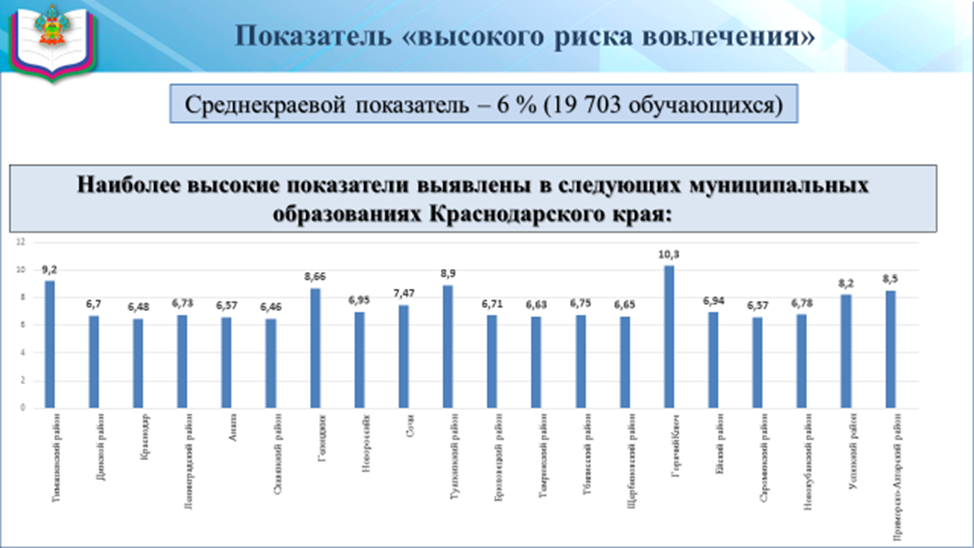 Рисунок . Показатель «высокого риска вовлеченияНесмотря на проводимый ряд профилактических мероприятий, по итогам 2020 года на территории Краснодарского края на 33,3% (с 21 до 28) отмечен рост количества преступлений, совершенных подростками в сфере незаконного оборота наркотиков, а также отмечено увеличение количества преступлений, совершенных подростками в наркотическом опьянении – 3(0).Рост количества совершенных преступлений в сфере незаконного оборота наркотиков в 2020 году отмечается на территории городов Новороссийска (4) и Анапы (3), Ейского (4) и Новокубанского районов. Преступления данного вида составили 2,99% от общего количества преступлений всех категорий, совершенных подростками (936): несовершеннолетними совершено 19 преступлений, предусмотренных ст. 228 УК РФ (совершены в 2020 году), 8 – по ст. 228.1 УК РФ (из них 6 преступлений совершены в 2019 году, 1 из них – в состоянии наркотического опьянения) и 1 – по ст. 234 УК РФ. За 12 месяцев 2020 году сотрудниками территориальных органов внутренних дел в отношении подростков составлено 533 административных протоколов по ч. 1 ст. 20.20 КоАП РФ, 19 – по ч. 2 ст. 20.20 КоАП РФ, 151 – по ст. 20.21 КоАП РФ и в отношении родителей 701 протокол по ст. 20.22 КоАП РФ.Кроме того, в отношении подростков по ст. 6.8 КоАП РФ выявлено 29 административных правонарушений, по ст. 6.9 КоАП РФ – 116. В 326 случаях установлены взрослые лица, вовлекающие их в употребление алкогольной продукции и одурманивающих веществ (ст. 6.10 КоАП РФ). По состоянию на 01.01.2021 на профилактическом учете в ПДН состояли 48 несовершеннолетних, употребляющих наркотические и одурманивающие вещества (по состоянию на 01.01.2020 – 45). за употребление спиртных напитков – 445 (по состоянию на 01.01.2020 – 502).В 2020 году правоохранительными органами края выявлено 6345 преступлений, связанных с НОН (в 2019 году – 6480). Преступления, связанные с незаконным оборотом наркотиков, составили 8,6% от общего числа преступлений, зарегистрированных на территории края (в 2019 году -9%), что ниже среднероссийского показателя (9,2%). В 2020 году, в крае, в пересчете на 100 тыс. населения выявлено 111,7 преступлений (в 2019 году – 114,7), совершенных в сфере незаконного оборота наркотиков (по России этот показатель составляет 129,4 преступлений (в 2019 году – 129,6).Из общего количества зарегистрированных преступлений по линии незаконного оборота наркотиков 3109 (48,9%) составили преступления, отнесенные к категории тяжких и особо тяжких, что выше аналогичного показателя 2019 года (в 2019 году – 2964 преступления (45,7%)). Правоохранительными органами края в 2019 году выявлено 1550 преступлений (24,4% от общего количества преступлений) (в 2019 году - 1645 (25,3%)), по которым изымались наркотические средства в крупном и особо крупном размерах и 2214 преступлений по фактам сбыта наркотических средств и психотропных веществ (в 2019 году – 2042). В 2020 году в крае выявлено 58 преступлений, связанных с организацией и содержанием наркопритонов (в 2019 году – 57). Пресечена 41 попытка контрабандного перемещения через границу РФ наркотических средств, психотропных и сильнодействующих веществ (в 2019 году – 27).Наибольшее количество наркопреступлений зарегистрировано в городах Краснодаре (1668), Сочи (782), Новороссийске (470). Наибольшее количество тяжких и особо тяжких преступлений по линии НОН зафиксировано в г. Краснодаре (759), г. Сочи (496), г. Новороссийске (282).По фактам сбыта наркотиков наибольшее количество преступлений выявлено в городах Краснодаре (540), Сочи (425), Новороссийске (170).По факту организации наркопритонов наибольшее количество преступлений выявлено Ейском районе (6 притонов), г.Краснодаре (5), в г.Новороссийске (5).В результате проведенных оперативных мероприятий и следственных действий в 2020 году раскрыто 4449 преступлений, связанных с незаконным оборотом наркотиков (в 2019 году – 4671). 7,5% (335) от общего количества раскрытых преступлений, составляют групповые преступления (в 2019 году- 5,6% (293)). 0,51% (23) от общего количества раскрытых преступлений, составляют преступления, совершенные несовершеннолетними (в 2019 году- 0,29% (14)).Наибольшее количество раскрытых преступлений отмечается в                 г. Краснодаре (1226), г. Сочи (389), г. Новороссийске (305).Наибольшее количество раскрытых преступлений, совершенных несовершеннолетними отмечается в г. Краснодаре (5), Ейском районе (4), г.Новороссийске (3), г.Сочи (2), Новокубанском районе (2).В 2020 году правоохранительными органами края выявлено 4098 человек, совершивших преступления в сфере НОН (в 2019 г. - 4339 человек).96,7% (3964 человека) совершивших преступления являются гражданами России (в 2019 г. – 96,5% (4188 человек). 9,3% (369 человек) от общего количества составляют женщины (в 2019 г. – 6,3% (276 человек). 3,2% (134 человека) от общего количества составляют граждане иностранных государств и лица без гражданства (в 2019 г. – 3,5% (151 человек).Анализ имеющихся возрастных характеристик наркопреступников позволяет сделать вывод, что 0,7% от общего количества (29 человек) совершивших преступления, связанные с незаконным оборотом наркотиков составляют несовершеннолетние, 32% (1315 человек) лица в возрасте от 18-29 лет, 38,3% (1572 человека) лица в возрасте от 30-40 лет, 28,8% (1182 человека) лица в возрасте свыше 40 лет (в 2019 г. – 0,4%, 33,6%, 37,9%, 28,1% соответственно).В 2020 году количество преступлений всех категорий, совершенных лицами, находившимися в состоянии наркотического опьянения, увеличилось на 65% сравнению с 2019 годом (в 2020 году – 119, в 2019 году – 72, в 2018 году – 123 преступления). Также увеличилось и количество лиц, их совершивших (в 2020 году – 111, в 2019 году – 68, в 2018 году – 117 человек). В структуре раскрытых преступлений, совершенных данной категорией лиц, на преступления, связанные с незаконным оборотом наркотиков приходится только 27%             (33 преступления) (в 2019 г. – 4 преступления (5,5%)), 43% (51 преступление) приходится на преступления, связанные с нарушением ПДД. Правоохранительными органами края выявлено 9153 административных правонарушения, связанных с незаконным оборотом наркотиков (в 2019 году – 8383). По нарушениям, связанных с потреблением наркотических средств или психотропных веществ без назначения врача (статья 6.9 КоАП РФ) составлено 7622 административных протокола, что на 10,4% больше, чем в 2019 году (6902). К административной ответственности по линии НОН в 2020 году привлечено 8397 человек (в 2019 году - 7737 человека).Из общего количества лиц, привлеченных к административной ответственности: 33,1% (2785 человек) в возрасте от 18 до 30 лет; 41,1%     (3454 человек) составляют лица в возрасте от 30 до 40 лет; 24,2% (2038 человек) в возрасте свыше 40 лет, 1,4% (120 человек) - несовершеннолетние. Следовательно, 74,2% привлеченных к административной ответственности лиц составляют физические лица, относящиеся к категории экономически-активного населения (от 18 до 40 лет).По количеству изымаемых наркотических средств, психотропных и сильнодействующих веществ Краснодарский край занимает 16 место среди регионов Российской Федерации и 1 место среди регионов ЮФО. На момент возбуждения уголовного дела в 2020 году изъято из незаконного оборота 340 кг 971 г наркотиков, сильнодействующих, психотропных веществ (в 2019 году – 245,4 кг). Согласно статистических сведений ИЦ ГУ МВД по Краснодарскому краю, в 2019 году правоохранительными органами края из незаконного оборота изъято более 60,5 кг синтетических наркотических средств, что составляет 17,7% от общего количества изъятых наркотиков (в 2019 г – 89,2 кг или 37,2% от общего количества). Необходимо отметить, что увеличение масштабов распространения синтетических наркотиков на территории Краснодарского края обусловлено относительной простотой их изготовления и наличием устойчивого спроса, а развитие систем безналичной оплаты наряду с возможностью простого перевода денежных средств привело к появлению в крае устойчивого интернет-рынка наркотиков.Такому росту распространения синтетических наркотиков способствует бесконтактный способ сбыта наркотических средств через средства Интернет, с использованием СМС сообщений и закладкой тайников, при котором, сбытчик, закладчик и потребитель (наркоман) между собой не общаются. В 2017-2020 гг это стало основной формой сбыта синтетических наркотиков.В 2020 году сотрудниками подразделений по контролю за оборотом наркотиков ГУ МВД России по Краснодарскому краю в ходе проведенных мероприятий, а также мониторинга сети Интернет выявлено 3466 сайтов и сетевых адресов в сети Интернет, пропагандирующих распространение наркотиков и иные действия в сфере незаконного оборота наркотиков, информация о которых размещена на сайте Федеральной службы по надзору в сфере связи, информационных технологий и массовых телекоммуникаций. В соответствии с полученной из Роскомнадзора информацией 2226 интернет-сайтов заблокировано, 346 сайтов недоступны либо удалены, 318 сайтов не содержат информации с противоправным контентом (ч.5 ст. 15.1 Федерального закона от 27.07.2006 № 149 ФЗ), 407 сайтов требуют обязательную регистрации. По остальным 169 интернет-сайтам Роскомнадзором проводится проверка.Анализ состояния наркообстановки, в части сбыта наркотических средств через средства Интернет показывает, что в 2020 году правоохранительными органами края выявлено 1493 таких преступления (в 2019 году – 978). Раскрыто 610 таких преступлений, 601 направлено в суд.Оценка состояния наркоситуации в Краснодарском крае в соответствии с критериями оценки развития наркоситуации Анализ наркоситуации, проведенный в соответствии критериями, определенными Методикой, показывает, что в целом состояние наркоситуации в крае можно оценить - как напряженное. По сравнению с прошлым годом итоговая оценка состояния наркоситуации осталась неизменной, что свидетельствует о ее стабилизации.По первому параметру - «Масштабы незаконного оборота наркотиков» состояние оценивается как тяжелое. По сравнению с предыдущим годом ситуация по данному параметру не изменилась (в 2019 году он оценивался как «тяжелый»).Параметр «Масштабы незаконного оборота наркотиков» состоит из пяти показателей оценки наркоситуации :- удельный вес наркопреступлений в общем количестве зарегистрированных преступных деяний;- вовлеченность наркопотребителей в незаконный оборот наркотиков ;- криминогенность наркомании ;- удельный вес лиц, осужденных за совершение наркопреступлений, в общем числе осужденных лиц;- удельный вес молодежи в общем числе лиц, осужденных за совершение наркопреступлений.Удовлетворительная наркоситуация отмечается ни в одном из муниципальных образований края. Данная тенденция сохраняется на протяжении 7 последних лет.Напряженной наркоситуация определяется в 4 муниципальных образованиях края, у которого показатели, участвующие в расчете параметра, имеют напряженное и тяжелое значения (Гулькевичском, Щербиновском, Усть-Лабинском, Павловском районах) (в 2019 году – 3 муниципальных образования).Тяжелая наркоситуация определяется в 24 муниципальных образованиях края, у которых 2-3 показателя, участвующих в расчете параметра, имеют тяжелое и предкризисное значения (в 2019 году – 25 муниципальных образований).Предкризисной наркоситуация определяется в 16 муниципальных образованиях (в 2019 году – 16 муниципальных образованиях), в 1 муниципальном образовании края, в большинстве показателей, участвующих в расчете параметра, наблюдаются кризисные значения (Кущевский район). Кризисная наркоситуация определяется ни в одном муниципальном образовании края.По второму параметру - «Масштабы немедицинского потребления наркотиков» ситуация оценивается удовлетворительно (0,27% респондентов). По сравнению с наркомониторингом 2019 года данный параметр оценки наркоситуации не изменился (в 2019 году ситуация имела оценку «удовлетворительно»).  Удовлетворительная наркоситуация определяется в 38 муниципальных образованиях края (в 2019 году – 36 муниципальных образований).Напряженная наркоситуация определяется в 2 муниципальных образованиях (Отрадненский и Ейский районы) (в 2019 году – 8 муниципальных образования). Тяжелой наркоситуация определяется в 3 муниципальных образованиях (г.Горячий Ключ, Приморско-Ахтарский, Мостовский районы) (в 2019 году – 0 муниципальных образований).Кризисная наркоситуация имеет место в Староминском районе.По третьей группе критериев - «Обращаемость за наркологической медицинской помощью» ситуация в крае характеризуется как напряженная. По сравнению с мониторингом 2019 г. данный параметр не изменился (в 2019 году ситуация также оценивалась как «напряженная»). Параметр «Обращаемость за наркологической медицинской помощью» состоит из трех показателей:- общая заболеваемость наркоманией и обращаемость лиц, употребляющих наркотики с вредными последствиями;- первичная заболеваемость наркоманией;- первичная обращаемость лиц, употребляющих наркотики с вредными последствиями.Удовлетворительной наркоситуация не отмечается ни в одном из муниципальных образований края.  (в 2019 г. – 2 района).Напряженная наркоситуация определяется в 44 муниципальных образованиях края, что на 2 района больше чем по итогам мониторинга 2018 года (в 2019 г. – 42 районов).Тяжелая наркоситуация определяется ни в одном из муниципальных образований края (в 2019 г . – 0).Также на протяжении последних 7-х лет, предкризисная и кризисная наркоситуация по данному параметру не отмечается ни в одном из муниципальных образований края. По четвертому параметру – «Смертность от употребления наркотиков» ситуация в регионе оценивается как напряженная (2,4 человека на 100 тыс. населения). По сравнению с прошлым годом данный параметр незначительно увеличился (в 2019 году ситуация оценивалась «напряженная», значение показателя – 2,14 человек на 100 тыс. населения).Удовлетворительной наркоситуация определяется в 35 муниципальных образованиях края (в 2019 г. – в 34).Напряженная наркоситуация определяется в 4 муниципальных образованиях края (г. Краснодар, Туапсинский, Усть-Лабинский, Славянский районы) (в 2019 г. – в 5).Тяжелая наркоситуация определяется в 3 муниципальных образованиях (г.г.Геленджик, Новороссийск, Армавир) (в 2019 г. – в 3).Предкризисная ситуация отмечается в 2 муниципальных образованиях (г. Сочи и Тихорецкий район) ( в 2019 г. - 2).По итогам проведенного анализа критериев оценки наркоситуации наиболее сложное положение отмечается в гг. Сочи, Новороссийске, Староминском и Тихорецком районах. Правоохранительным органам и субъектам профилактики рекомендуется усилить работу в указанных муниципальных образованиях. С учетом показателей наркообстановки по решению антинаркотической комиссии Краснодарского края протокол № 1 от 23 марта 2021 года рекомендовано:П.2.1. Главам муниципальных образований город Новороссийск, город Сочи, Тихорецкий район, Староминский район рассмотреть итоги мониторинга наркообстановки в 2020 году на заседаниях муниципальных антинаркотических комиссий. Внести коррективы с учетом результатов мониторинга в утвержденный План антинаркотической работы муниципального образования на 2021 год. Организовать проведение мероприятий, направленных на оздоровление наркообстановки. Аналитические материалы о принятых управленческих решениях, а также итогах проведенных мероприятий с оценкой их эффективности направить в адрес заместителя председателя антинаркотической комиссии Краснодарского края.Срок: до 01 сентября 2021 года.Информационные материалы об исполнении поручения направить в отдел организационного обеспечения деятельности краевой антинаркотической комиссии-аппарат комиссии департамента по делам казачества, военным вопросам и работе с допризывной молодежью Краснодарского края (далее – Отдел) до 10 сентября 2021 года.П.2.2. Главам муниципальных образований на заседаниях муниципальных антинаркотических комиссий рассмотреть итоги проведенного мониторинга наркоситуации за 2020 год. Внести необходимые поправки в утвержденные Планы антинаркотических мероприятий на 2021 год с учетов критериев наркообстановки.Срок: до 01 июня 2021 года.Информационные материалы об исполнении поручения направить в Отдел до 10 июня 2021 года.П.2.3. Главам муниципальных образований город Краснодар, город Новороссийск, город Армавир, город Геленджик, город Сочи, город Анапа, Кущевский район, Успенский район провести профилактические антинаркотические мероприятия с молодежью, в том числе в трудовых коллективах, по информированию о правовых последствиях за незаконное потребление и распространение НСиПВ.Срок: до 01 сентября 2021 года.Информационные материалы об исполнении поручения направить в Отдел до 10 сентября 2021 года.П.2.4. Главам муниципальных образований город Новороссийск, город Геленджик, Успенский район, Крымский район, Выселковский район на заседаниях комиссий проанализировать состояние работы, проводимой сотрудниками правоохранительных органов, врачами-наркологами с лицами, потребляющими НСиПВ. Принять меры с целью недопущения вовлечения данной категории в противоправную деятельность на территории муниципальных образований.Срок: до 01 сентября 2021 года.Информационные материалы об исполнении поручения направить в Отдел до 10 сентября 2021 года.П.2.5. Главам муниципальных образований город Новороссийск, Ейский район, Белоглинский район, организовать мероприятия по раннему выявлению жителей муниципальных образований, эпизодически употребляющих наркотические средства с целью получения своевременной наркологической помощи.Срок: до 01 сентября 2021 года.Информационные материалы об исполнении поручения направить в Отдел до 10 сентября 2021 года.П.2.6. Главам муниципальных образований город Сочи, город Армавир, город Геленджик, город Новороссийск, Тихорецкий район принять меры по недопущению смертельных отравлений жителей муниципальных образований от наркотических средств и психотропных веществ.Срок: до 01 сентября 2021 года.Информационные материалы об исполнении поручения направить в Отдел до 10 сентября 2021 года.П.2.7. Главам муниципальных образований с целью расширения антинаркотического волонтерского движения и вовлечения подростков и молодежи в данное направление деятельности разработать муниципальный проект мероприятия по профилактике потребления психоактивных веществ и пропаганде здорового образа жизни со сроком реализации в течение 2021 года. Информацию о проекте разместить во вкладке «Антинаркотическая комиссия» на официальных сайтах муниципальных образований, муниципальных СМИ и социальных сетях.Срок: до 01 ноября 2021 года.Информационные материалы об исполнении поручения направить в Отдел до 10 ноября 2021 года.Подготовлено отделом организационного обеспечения деятельности краевой антинаркотической комиссии-аппаратом комиссии департамента по делам казачества, военным вопросам и работе с допризывной молодежью Краснодарского краяна 01.01.2020 г.на 01.01.2020 г.на 01.01.2021 г.на 01.01.2021 г.0-14 лет15-17лет0-14 лет15-17летАлкогольные психозы0000Алкоголизм0000Наркомания0000Токсикомания0100Употребление алкоголя20109887Употребление наркотических в-в180077Употребление токсических в-в930634Всего:3022014198ИТОГО:250250212212